APPENDIX A: LIST OF VIRTUALCONSULTATIONSSGSEP Project 20190293 Consultancy Services – Indigenous Research Themes and Existing Resources Video/Phone Consultations April to June 2020 following the release of our Preliminary Findings.SGSEP also consulted many people outside this list and who chose to remain anonymous. We thank them for their contributions.188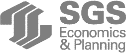 DatePerson / OrganisationDuration29 April 2020Nulungu Research Institute University of Notre Dame Broome, Talking Heads Seminar – Presentation and discussion with 25 participants1 hr 20 minutes11 May 2020Will Durack, Director L&SM Unit KLC40 mins14 May 2020Mandy Hopkins, Knowledge Broker ESCC Hub45 mins15 May 2020Duane Fraser, TWQ Steering Committee member, TWQ Hub1 hr19 May 2020Paul Hedge, Knowledge Broker, and Alan Jordan, Director, MB Hub1 hr 30 mins20 May 2020KLC L&SM Unit including Will Durack, Julie Melbourne, Zack Wundke, Gina Lincoln, Dean Matthews, Daniel Oades and two other people1 hr 30 mins20 May 2020Minister’s Indigenous Advisory Committee (all members)2 hrs21 May 2020Jason Barrow, Co-Chair CAUL Hub Indigenous Advisory Group1 hr21 May 2020Gina Lincoln, Principal Consultant, Mosaic Environmental1 hr22 May 2020Kimberley Saltwater Advisory Group (3 members plus Gina)2 hrs25 May 2020Helaine Stanley, Knowledge Broker, CAUL Hub1 hr27 May 2020Julie Carmody, Knowledge Broker, TWQ Hub45 mins29 May 2020Helaine Stanley, Knowledge Broker, CAUL Hub45 mins3 June 2020Nulungu Research Institute, University of Notre Dame Broome – Panel Discussion ‘What is unique about Aboriginal research methods?’ – Dr Anne Poelina, Anna Dwyer, John Jacky, Dr Melissa Marshall.I hr5 June 2020Nulungu Research Institute, University of Notre Dame Broome –Dr Anne PoelinaI hr8 June 2020Minister’s Indigenous Advisory Committee – small group discussion with 4 IAC members.1 hr 30 mins